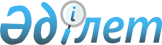 Мәслихаттың 2014 жылғы 28 наурыздағы № 237 "Қостанай облысы Меңдіқара ауданы Первомай ауылдық округінің бөлек жергілікті қоғамдастық жиындарын өткізу қағидасын және жергілікті қоғамдастық жиынына қатысу үшін ауыл тұрғындары өкілдерінің сандық құрамын бекіту туралы" шешіміне өзгерістер енгізу туралы
					
			Күшін жойған
			
			
		
					Қостанай облысы Меңдіқара ауданы мәслихатының 2020 жылғы 14 сәуірдегі № 364 шешімі. Қостанай облысының Әділет департаментінде 2020 жылғы 17 сәуірде № 9142 болып тіркелді. Күші жойылды - Қостанай облысы Меңдіқара ауданы мәслихатының 2022 жылғы 28 сәуірдегі № 113 шешімімен
      Ескерту. Күші жойылды - Қостанай облысы Меңдіқара ауданы мәслихатының 28.04.2022 № 113 шешімімен (алғашқы ресми жарияланған күнінен кейін күнтізбелік он күн өткен соң қолданысқа енгізіледі).
      "Қазақстан Республикасындағы жергілікті мемлекеттік басқару және өзін - өзі басқару туралы" 2001 жылғы 23 қаңтардағы Қазақстан Республикасы Заңының 39-3-бабы 6-тармағына сәйкес Меңдіқара аудандық мәслихаты ШЕШІМ ҚАБЫЛДАДЫ:
      1. Мәслихаттың "Қостанай облысы Меңдіқара ауданы Первомай ауылдық округінің бөлек жергілікті қоғамдастық жиындарын өткізу қағидасын және жергілікті қоғамдастық жиынына қатысу үшін ауыл тұрғындары өкілдерінің сандық құрамын бекіту туралы" 2014 жылғы 28 наурыздағы № 237 шешіміне (2014 жылғы 15 мамырда "Меңдіқара үні" газетінде жарияланған, Нормативтік құқықтық актілерді мемлекеттік тіркеу тізілімінде № 4637 болып тіркелген) мынадай өзгерістер енгізілсін:
      көрсетілген шешімнің қазақ тіліндегі тақырыбы жаңа редакцияда жазылсын, орыс тіліндегі тақырып өзгермейді:
      "Қостанай облысы Меңдіқара ауданы Первомай ауылдық округінің бөлек жергілікті қоғамдастық жиындарын өткізудің қағидаларын және жергілікті қоғамдастық жиынына қатысу үшін ауылдар тұрғындары өкілдерінің сандық құрамын бекіту туралы";
      көрсетілген шешімнің қосымшасы осы шешімнің қосымшасына сәйкес жаңа редакцияда жазылсын.
      2. Осы шешім алғашқы ресми жарияланған күнінен кейін күнтізбелік он күн өткен соң қолданысқа енгізіледі. Қостанай облысы Меңдіқара ауданы Первомай ауылдық округінің жергілікті қоғамдастық жиынына қатысу үшін ауылдар тұрғындары өкілдерінің сандық құрамы
					© 2012. Қазақстан Республикасы Әділет министрлігінің «Қазақстан Республикасының Заңнама және құқықтық ақпарат институты» ШЖҚ РМК
				
      Сессия төрағасы 

П. Лебедев

      Аудандық мәслихаттың хатшысы 

К. Арыков
Мәслихаттың
2020 жылғы 14 сәуірдегі
№ 364 шешіміне
қосымшаМәслихаттың
2014 жылғы 28 наурыздағы 
№ 237 шешіміне
қосымша
Елді мекеннің атауы
Қостанай облысы Меңдіқара ауданы Первомай ауылдық округінің ауылдар тұрғындары өкілдерінің саны (адам)
Қостанай облысы Меңдіқара ауданы Первомай ауылдық округінің Первомайское ауылының тұрғындары үшін
187
Қостанай облысы Меңдіқара ауданы Первомай ауылдық округінің Долбушка ауылының тұрғындары үшін
29
Қостанай облысы Меңдіқара ауданы Первомай ауылдық округінің Ивановка ауылының тұрғындары үшін
18
Қостанай облысы Меңдіқара ауданы Первомай ауылдық округінің Лесное ауылының тұрғындары үшін
30
Қостанай облысы Меңдіқара ауданы Первомай ауылдық округінің Чернышевка ауылының тұрғындары үшін
20